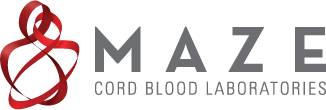 Subject Line: My Gift Registry Hello friends and family! I’ve made the important decision to bank my baby’s cord blood & tissue with Maze Cord Blood Laboratories. I would like to invite you to contribute to this unique and special gift for the baby. This contribution is often used in place of, or in addition to, baby or shower gifts. To contribute to my Maze Cord Blood gift registry, contact Maze and mention my name:914-992-0000info@mazecordblood.com The baby's birth provides a once-in-a-lifetime opportunity to collect and store an infant's umbilical cord blood. Cord blood can be used to treat over 80 diseases today and dozens of clinical trials are hoping to treat diabetes, Alzheimer’s, heart disease and many more in the future.  To learn more about cord blood & tissue banking, visit: www.MazecordBlood.comThank you in advance for your generous gift! 